ОТГАДАЙ ПРОФЕССИЮ 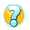 Поёт рожок, поёт рожок!Мы гоним стадо на лужок.Пасём коров мы целый день,Лишь станет жарко – гоним в тень.(Пастухи.)За коровами глядит,А когда на них сердит,Громко щёлкает кнутом.Так загадочка о ком?(Пастух.)Кто пасёт овец и козТам, где луг травой зарос?(Пастух.)Волкам и беркутам на страхВсегда пасёт овец в горах.(Чабан.)Он у батюшки-царяБыл слугой совсем не зря.При собаках царских жил,Их охотиться учил.(Псарь.)Упрятав чёлку под фуражку,Веду я с папой в поле вспашку.Я горд работой на земле,От пота вымокла рубашка.Зато ладони – на руле.(Тракторист.)Из кирпича мы строим дом,Чтоб смеялось солнце в нём.Чтобы выше, чтобы ширеБыли комнаты в квартире.(Каменщики.)Средь облаков, на высоте,
Мы дружно строим новый дом,
Чтобы в тепле и красоте
Счастливо жили люди в нём.(Строители.)На работе день-деньскойОн командует рукой.Поднимает та рукаСто пудов под облака.(Крановщик.)Его работа в глубине,На самом дне.Его работа в темнотеИ тишине.Но кто же он,         ответьте на вопрос,Не космонавт,         а ходит среди звёзд?(Водолаз.)В акваланге, в маске, в ластахТот, кто плавает прекрасно.Он герой такой одинВ тишине морских глубин.(Водолаз, подводник.)По морскому ходит дну,
Беспокоя глубину.
Он под илом всё отыщет,
Корабля заварит днище,
Если течь, стряслась беда —
Не помеха и вода.(Водолаз.)У этой волшебницы,Этой художницы,Не кисти и краски,А гребень и ножницы.Она обладаетТаинственной силой:К кому прикоснётся,Тот станет красивый.(Парикмахер.)Летают пальцы птицами –Поток струится ситцевый.Летают пальцы пчёлками –Поток струится шёлковый.(Ткачиха.)Ставят ловких две руки
Каблуки на башмаки,
И набойки на каблук —
Тоже дело этих рук.(Сапожник.)На станке детали точитЭтот кадровый рабочий.Без его умелых рукНе собрать ни танк, ни плуг.(Токарь.)Сейчас, дружок, вопрос такой:Скажи, как называютРабочего, что под землёйНам уголь добывает.(Шахтёр.)
Мы землю глубоко копаем
И в глубине земли
Мы людям уголь добываем,
Чтоб дом топить могли.(Шахтёры.)Встанем мы, когда вы спите,И муку просеем в сите,Докрасна натопим печь,Чтобы хлеб к утру испечь.(Пекари.)Весёлая работа,Завидно от души!Свисти, когда охота,Да палочкой маши!(Милиционер.)Никто на свете так не можетОдним движением рукиОстановить поток прохожихИ пропустить грузовики.(Милиционер-регулировщик.)По вагону он пройдёт –Безбилетников найдёт.В цехе друг его сидит –Он за качеством следит.(Контролёр.)Он в автобусе сидитИ внимательно следит,Чтоб у всех билеты были,Чтоб купить их не забыли.(Кондуктор.)Он где-то в студии сидитИ в микрофон свой текст читает.А слышат, что он говорит,Лишь те, кто радио включает.(Диктор.)Кто в дни болезнейВсех полезнейИ лечит нас от всехБолезней?(Врач.)Педиатра ты не бойся,Не волнуйся, успокойся,И, конечно же, не плачь,Это просто детский ...(Врач.)Мы от простуды вновь страдаем,Врача мы на дом вызываем.Он выдаст нам больничный лист.А кто он как специалист?(Терапевт.)Спрятан здесь вопрос такой:Доктор с ниткой и иглойКак зовётся? ВспоминайИ быстрей ответ давай.(Хирург.)Этот доктор удалитМне легко аппендицит.Скальпель – лучший его друг,Кто же доктор тот? … !(Хирург.)Скажите, как можно сквозь стенку смотреть?
В очках и при свете и то не суметь.
А он между тем разглядел сквозь неё
Не только меня, но и сердце моё.(Рентгенолог.)Этот врач не просто доктор,
Лечит людям он глаза,
Даже если видишь плохо,
Разглядишь ты всё в очках.(Окулист.)Его приходу каждый рад,Когда на кухне водопад.(Водопроводчик.)Он на вахте трудовой в час любой:В шахте уголь добывает под землёй,Ремонтирует машины в автопарке,Плавит сталь в цехах он жарких.У печатного станка стоит все ночи.Самый главный он и важный, он - …(Рабочий.)Не художник он, но краскойПахнет неизменно,По картинам он не мастер -Мастер он по стенам!(Маляр.)Он отбойным молотком,Как огромным долотом,Уголь крошит под землёй.Отвечайте, кто такой?(Шахтёр.)Его работы ждёт земля,Едва рассвет лучи зажжёт.Весной расчешет он поля,Наступит осень – пострижёт.(Фермер.)Занят важной он работой:Урожай – его забота,Чтоб сумели уродитьсяРожь, овёс или пшеница.(Агроном.)Он науку изучил.
Землю — словно приручил,
Знает он, когда сажать,
Сеять как и убирать.
Знает всё в краю родном
И зовётся ...(Агроном.)Для нас он землю улучшает:Где топи и болота — осушает,От засухи где почва погибает —Успешно ирригацию внедряет.И расцветает обновленный край!Становится богаче урожай,Его благодарит земляЗа сеть каналов, новые поля.(Мелиоратор.)Он похож на капитана,Но ведет корабль степной.Спорит он с волной упрямо,Только с золотой волной.(Комбайнёр.)Он, собираясь в свой обход,Халат врачебный надевает,Лекарства в саквояж кладёт,На скотный двор потом шагает.(Ветеринар.)Доктор, но не для детей,А для птиц и для зверей.У него особый дар,Этот врач - …(Ветеринар.)Все дороги мне знакомы,Я в кабине словно дома.Мне мигает светофор,Знает он, что я - …(Шофёр.)Ежедневно спозаранкуВ руки он берёт баранку.Крутит, вертит так и сяк,Но не съест её никак!(Шофёр.)Выезжает на дорогуОн обычно спозаранку,На педаль поставив ногуИ рукой крутя баранку.(Шофёр.)Кто по адресу любомуПодвезёт вас прямо к домуНа авто зеленоглазом?Отвечайте, дети, сразу!(Таксист.)Пассажир к нему садится,Адрес точный называет.Он бегом с тележкой мчится,Только пятками сверкает.(Рикша в странах Юго-Восточной Азии.)Ему на станции отдашьТы свой увесистый багаж.Он на тележку груз уложит,Домчит, в вагон войти поможет.(Носильщик.)Пассажиров он встречаетИх билеты проверяет,Говорит, куда пройти,Чаем потчует в пути.(Проводник.)Он – вежливый, добрый, но строгий –Работник железной дороги.Встречает он нас на перронеИ с нами поедет в вагоне.(Проводник.)На тренировках каждый деньПопасть старается в мишень.Как называется стрелок,Что асом стать в итоге смог?(Снайпер.)Иглою огненной портнойШьёт кораблюКостюм стальной.(Электросварщик.)Серебристая иглаВ небе ниточку вела.Кто же смелыйНитью белойНебо сшил, да поспешил:Хвост у нитки распушил?(Лётчик.)Вижу в небе самолетКак светящийся комочек,Управляет им пилот,По другому просто ...(Лётчик.)Он вернулся из полёта,Ведь летать – его работа.Всех, кто в воздухе, ребята,Называют…(Авиатор.)Как называются пилотыВ одной команде самолёта?(Экипаж.)Он не лётчик, не пилот,Он ведёт не самолёт,А огромную ракету.Дети, кто, скажите это?(Космонавт.)Сначала его в центрифуге крутили,А после в тяжёлый скафандр нарядили.Отправился он полетать среди звёзд.Я тоже хочу! Говорят, не дорос.(Космонавт.)Вот из тире и точек слово.Кому же это всё знакомо?В эфир кто чаще всех выходитИ дни и ночи там проводит?(Радист.)Прыгнул вниз —
На цветке повис,
Земли коснулся —
Цветок свернулся.(Парашютист.)В ресторане их найду я -Эти люди в колпакахНад кастрюлями колдуютС поварешками в руках.(Повар.)В книжном море он бескрайнемНастоящий капитан.Отыскать любую книжкуПомогает быстро нам!(Библиотекарь.)В детском садике обед,Повар пробу с блюд снимает.Но ведь мамы рядом нет,Кто ж на стол там накрывает?(Няня, помощник воспитателя.)Мы учим детишек читать и писать,Природу любить, стариков уважать.(Учитель.)Мелом пишет и рисует,И с ошибками воюет,Учит думать, размышлять,Как его, ребята, звать?(Учитель.)Он – начальник факультета,Знают все студенты это.В вуз учиться коль пойдёшь,То его ты там найдёшь.(Декан.)Тонкой палочкой помашет,Как играть, оркестру скажет.(Дирижёр.)Он руками машет плавно,Слышит каждый инструмент.Он в оркестре самый главный,Он в оркестре - президент!(Дирижёр.)Он работает, играя(Есть профессия такая).Он на сцене с давних пор.Та профессия …(Актёр.)Актёр в спектакле роль играет,Но при том не говорит.Он жестом мысли выражает.Кто амплуа определит?(Мим.)Если роль забыл актёрИ без слов руками машет,Кто на выручку придётИ слова ему подскажет?(Суфлёр.)Он в пьесе роли не играет,Он за актёром наблюдает.Забудет кто-то роль едва -Подскажет нужные слова.(Суфлёр.)Может он с коня свалитьсяИ ничуть не ушибиться.Трюки все он исполняет,В них актёров подменяет.(Каскадёр.)Он спектаклем заправляет,Назубок все сцены знает.Учит он, как роль играть.Как его, друзья, назвать?(Режиссёр.)Об артистах всё он знает,Их со сцены объявляет.(Конферансье.)В цирке он смешнее всех.У него – большой успех.Только вспомнить остаётся,Весельчак тот как зовётся.(Клоун.)Так его комичен вид –Даже плаксу рассмешит!На арене выступает,Скуку быстро разгоняет.(Клоун.)Коль про чудо весь свой векПишет этот человек,Вы должны, конечно, знать,Как писателя назвать.(Сказочник.)Где дорогу проложить?Из чего деталь отлить?Как конфеты начинить?Сколько пуговиц пришить?Кто на это даст ответ,Чей поможет нам совет?Первым кто найдёт решение,Кто проверит исполнение?Знай, малыш, бери пример,Заводской он …(Инженер.)Самолёт он долго создавал,Сколько раз менялись очертания!Скоро сядет лётчик за штурвал,Труд его закончит испытанием.(Конструктор.)КтоПо кручеЧуть заметноК туче, к тучеМетр за метромПоднимается с трудом –На спине несёт свой дом?Думай, думай, не ленись!Не улитка - ….(Альпинист.)Бередят его сознаниеВсе пернатые создания.Друг грачей, ворон, синиц,Изучает он всех птиц.(Орнитолог.)Мой знакомый, дядя Паша,Про пернатых всё расскажет.Потому что он – зоолог,А точнее - …(Орнитолог.)Он природу охраняет,Браконьеров прогоняет,А зимою у кормушекВ гости ждёт лесных зверюшек.(Лесник.)Ночью, в полдень, на рассветеСлужбу он несёт в секрете,Её давно бурёнки знают,Всегда мычанием встречаютИ за её нелёгкий трудВсё молоко ей отдают.(Доярка.)Он – друзей четвероногих
Всеми признанный знаток,
Воспитатель очень строгий,
Крепко держит поводок.
Учит он в собачьей школе,
Как команды выполнять.
Все боксеры, доги, колли
Назубок должны их знать.(Кинолог.)На тропе, на берегу,Преграждая путь врагу.(Пограничник.)Кто, ребята, на границе
Нашу землю стережет,
Чтоб работать и учиться
Мог спокойно наш народ?(Пограничник.)Он готов в огонь и бой,Защищая нас с тобой.Он в дозор идёт и в град,Не покинет пост …(Солдат.)Был вначале он курсантом,В полк приехал лейтенантом,Он обучен воевать,Как его, скажи, назвать.(Офицер.)У офицера-новичкаВсего две звёздочки пока.До капитана не дорос.В каком он звании, вопрос.(Лейтенант.)Кто шагает на параде,
Вьются ленты за спиной,
Ленты вьются, а в отряде
Нет девчонки ни одной.(Моряки.)Малолетний морячокЛюбит море горячо.Может лишь пока мечтатьЗа штурвалом постоять!(Юнга.)В приморском городе живёт,Он корабли в порту встречает,На борт им сходни подаётИ в трюмах грузы размещает.(Докер.)Нелегко снимать зверей.Заяц просит: «Поскорей!»Мышь пищит: «Боюсь немножко,Что увидит снимок кошка».«Уколю, - грозится ёж, -Если снимка не пришлёшь!»(Фотограф.)Художник без кисти?!
Бывает такой:
Творит в темноте
У себя в мастерской.
А если проникнет
Не вовремя свет,
Испортиться может
Хороший портрет.(Фотограф.)
Наведёт стеклянный глаз,
Щёлкнет раз — и помнит вас.(Фотограф.)Он по ночам не может спать,Он должен звёзды сосчитатьИ в телескоп увидеть светВсех неизведанных планет.(Астроном.)Добрая хозяюшкаЦыплят позвала, зёрен дала.Хозяюшка: «Цып-цып-цып!»А цыплята: «Сыпь-сыпь-сыпь!»(Птичница.)Он «тесто» в кадке замесил.Но цель его – не калачи.Горшок цветочный смастерил,Потом обжёг его в печи.(Гончар.)Есть и глина, и кирпич,А теперь его покличь.Знает только он один,Печь сложить как и камин.(Печник.)Он по крышам ходит смело –У него такое дело.В дымоход с ершом ныряетИ от сажи нас спасает.(Трубочист.)Что за сторож есть такойНа фабричной проходной?Всех работников он знает,Посторонних не пускает.(Вахтёр.)И журнальчик, и газетуПродавец продаст мне этот.В теремке своём сидит,Сквозь окошечко глядит.(Киоскёр.)Назубок законы зная,Все права нам разъясняя,Споры наши разрешает,А виновных осуждает.(Судья.)На ринге он не может драться,И ни к чему ему перчатки.Привычней на ковре встречатьсяЕму с соперником для схватки.(Борец.)Он знает правила игрыИ всех, кто вдруг их нарушает,Он в виде штрафа до порыВсех на одну скамью сажает.(Спортивный судья.)Он ведёт соревнованье,Судит честно состязанье.(Рефери.)В спорте толк он точно знает,Он спортсменов наставляет.(Тренер.)Кто по круче чуть заметно
К туче, к туче
Метр за метром
Поднимается с трудом —
На спине несёт свой дом.(Альпинист.)Он в сладком цехе день трудился,Итог десертный получился –Эклеры, кекс, «Наполеон».Теперь подумай, кто же он?(Кондитер.)Он весь город нам покажет,Всё о нём к тому ж расскажет.И от нас вопросов ждёт,И на все ответ найдёт.(Гид, экскурсовод.)В фирме прибыль он считает,Всем зарплату начисляет.И считать ему не леньВсе налоги целый день.(Бухгалтер.)Если банк попросим мы,Денег нам он даст взаймы.Ну а в древности, веками,Кто ссужал людей деньгами?(Ростовщик.)Много знает он о сделках,Крупных денежных и мелких,Ведь всегда меж двух сторонИх посредник в деле он.(Маклер.)http://zanimatika.narod.ru/Narabotki14_zagadki1.htm